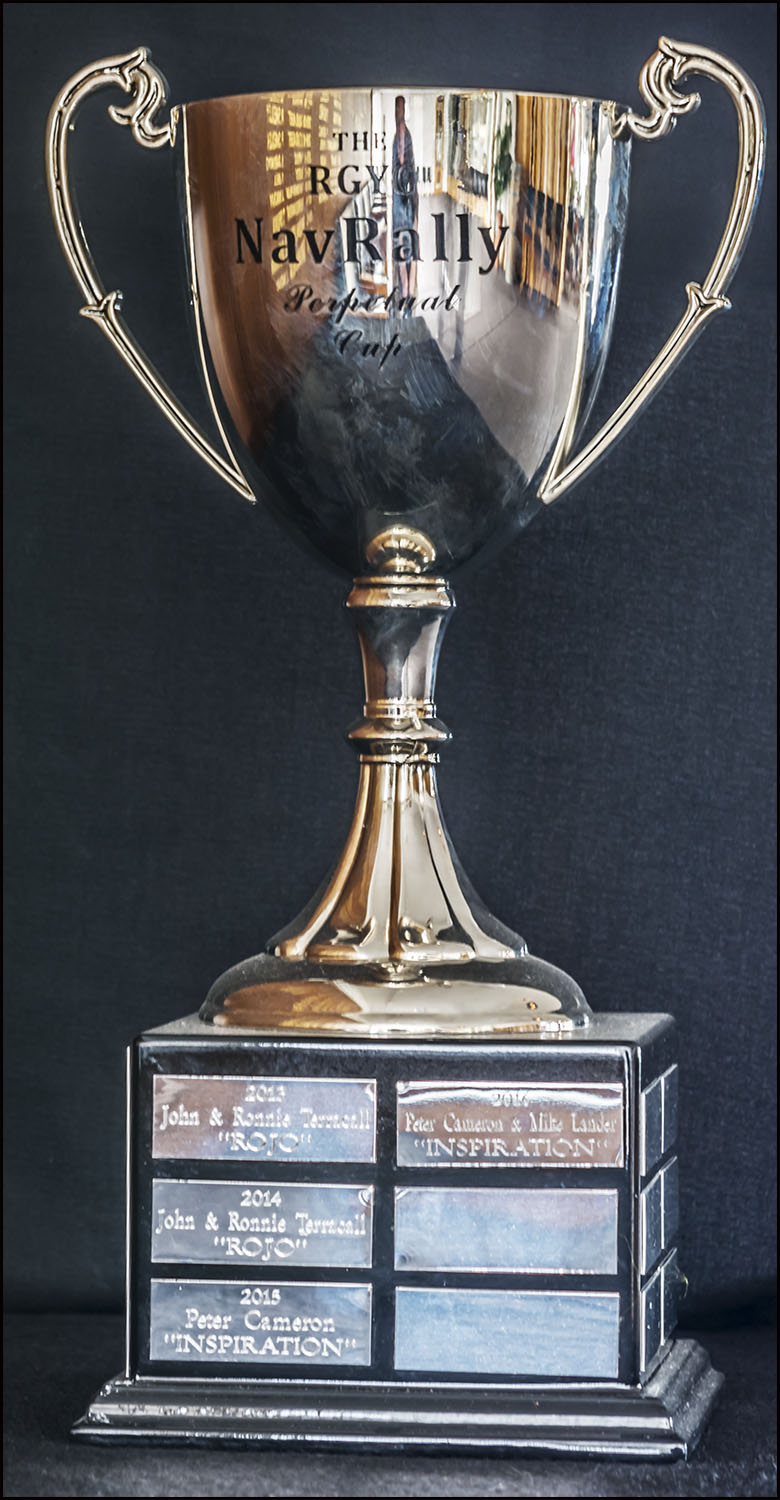 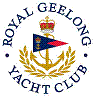 Royal Geelong Yacht Club Inc.Est 1859Trophy Deed of Gift.Trophy Deed of Gift.Trophy:Series Winner of Navigation Rallies Perpetual TrophyPresented by:Terricalls Insurance and Financial ServicesDate:2013For:Series Winner of Nav ralliesRemarks / RevisionsClick here for a List of RecipientsClick here for a List of Recipients